  পত্র নং:- ৩৩.০২.০০০০.৯২৭.০৩.০১১.২০						 তারিখঃ১১/১০/২০২০খ্রি:       বিষয়ঃ ইলিশের প্রধান প্রজনন মৌসুমে “ইলিশ সংরক্ষণ অভিযান-২০২০” বাস্তবায়নে বিভিন্ন জনসচেতনতামূলক প্রচার প্রচারণা এবং সভা- সেমিনার সহ বিভিন্ন কার্যক্রমের প্রতিবেদন প্রেরণ প্রসঙ্গে।উপর্যুক্ত বিষয়ের প্রেক্ষিতে জানানো যাচ্ছে যে, ইলিশের  সহনশীল উৎপাদন বৃদ্ধির লক্ষ্যে আগামী ১৪ অক্টোবর হতে ০৪ নভেম্বর ২০২০ খ্রি. (২৯ আশ্বিন হতে ১৯ কার্তিক ১৪২৭বঙ্গাব্দ) পর্যন্ত মোট ২২দিন ইলিশের ডিম ছাড়ার প্রধান মৌসুমে “ইলিশ সংরক্ষণ অভিযান-২০২০” পরিচালিত হবে। এ সময়ে সারাদেশে ইলিশ মাছ আহরণ, পরিবহণ, মজুদ, বাজারজাতকরণ, ক্রয়-বিক্রয় ও বিনিময় নিষিদ্ধ করা হয়েছে। “ইলিশ সংরক্ষণ অভিযান-২০২০” উপলক্ষে জনসচেতনতামূলক প্রচার প্রচারণা এবং সভা-সেমিনার সহ বিভিন্ন কার্যক্রমের প্রতিবেদন (নিষিদ্ধকালীন সময়ের পূর্ব পর্যন্ত, ছক-১) এতদ্‌সঙ্গে সংযুক্ত ছকে আগামী ১৩/১০/২০২০ খ্রি: তারিখের মধ্যে এবং ১৪/১০/২০২০খ্রি: তারিখ হতে ০৪ নভেম্বর ২০২০ খ্রি: পর্যন্ত প্রতিদিন মাঠ পর্যায়ের তথ্য সংযুক্ত ছক (ছক-২) মোতাবেক hilshadof@gmail.com এবং tanmay07m@gmail.com ই-মেইল ঠিকানায় প্রেরণ করার জন্য নির্দেশক্রমে অনুরোধ করা হলো। সংযুক্ত : বর্ণনামতে।(মাসুদ আরা মমি)উপপ্রধানমৎস্য অধিদপ্তর, মৎস্য ভবন, ঢাকাফোন: 02-9562861ই-মেইল: masudara_momi@yahoo.co.uk  ১. উপ-পরিচালক, মৎস্য অধিদপ্তর, ঢাকা বিভাগ, ঢাকা/      চট্টগ্রাম বিভাগ, কুমিল্লা/ বরিশাল বিভাগ, বরিশাল/      খুলনা বিভাগ, খুলনা/রাজশাহী বিভাগ, রাজশাহী/      ময়মনসিংহ বিভাগ, ময়মনসিংহ/রংপুর বিভাগ, রংপুর।২. জেলা মৎস্য কর্মকর্তাবরিশাল/ভোলা/ঝালকাঠি/বরগুনা/পটুয়াখালী/পিরোজপুর/চট্টগ্রাম/কক্সবাজার/ফেনী/চাঁদপুর/লক্ষ্মীপুর/নোয়াখালী/ ব্রাহ্মণবাড়িয়া/ঢাকা/মানিকগঞ্জ/মুন্সীগঞ্জ/ কিশোরগঞ্জ/ টাঙ্গাইল/শরীয়তপুর/গোপালগঞ্জ/মাদারীপুর/ফরিদপুর/রাজবাড়ী/নারায়ণগঞ্জ/নরসিংদী/জামালপুর/রাজশাহী/সিরাজগঞ্জ/পাবনা/গাইবান্ধা/ নাটোর/কুড়িগ্রাম/চাঁপাইনবাবগঞ্জ/বাগেরহাট/কুষ্টিয়া/খুলনা।সদয় অবগতির জন্য অনুলিপি প্রেরণ করা হলোঃ১। সচিব মহোদয়ের একান্ত সচিব, মৎস্য ও প্রাণিসম্পদ মন্ত্রণালয় (সচিব মহোদয়ের সদয় অবগতির জন্য)।২। মহাপরিচালক মহোদয়ের স্টাফ অফিসার, (মহাপরিচালক মহোদয়ের সদয় অবগতির জন্য), মৎস্য অধিদপ্তর, মৎস্য ভবন, রমনা, ঢাকা। ৩।দপ্তর নথি।২০২০ সনে মা ইলিশ আহরণ নিষিদ্ধ সময় (১৪ অক্টোবর-০৪ নভেম্বর) উপলক্ষে জনসচেতনতামূলক প্রচার প্রচারণা কার্যক্রমের প্রতিবেদন ছকছক-১বিভাগঃস্বাক্ষর ও সিল গণপ্রজাতন্ত্রী বাংলাদেশ সরকারমৎস্য অধিদপ্তর, বাংলাদেশমৎস্য ভবন, রমনা, ঢাকা।www.fisheries.gov.bd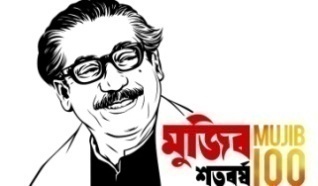 ক্রমিক নংজেলা নামটাস্কফোর্স কমিটির সভাসচেতনতামূলক সভা, সমাবেশমাইকিং(দিন)ব্যানার (সংখ্যা)পোস্টার, লিফলেট বিতরণ (সংখ্যা)মন্তব্য123৪৫৬৭8